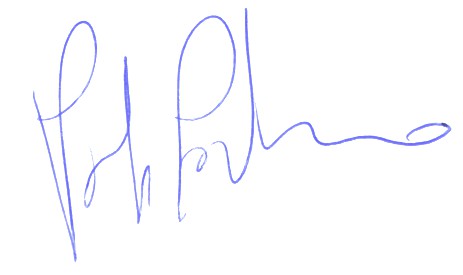 UNIVERSITÀ DEGLI STUDI DI GENOVAAll. 1SCHEDA PROGETTOil Responsabile del progetto e dell’esecuzione del contratto 
	Paolo PoveroResponsabile del progetto e dell’esecuzione del contratto:Paolo Povero - DIPARTIMENTO DI SCIENZE DELLA TERRA, DELL'AMBIENTE E DELLA VITA (DISTAV)Obiettivo del progetto:Nell’ambito del progetto GIREP  M Gestione Integrata delle Reti Ecologiche attraverso i Parchi e le Aree Marine ildipartimento svolge le seguenti attività:-	Studio della capacită di carico in un sito sensibile dell’  MP Portofino (S. Fruttuoso di Camogli);-	Collaborazione con AMP Portofino nella valutazione dello stato di salute degli habitat in relazione aspecifiche attività di fruizione, valutazione di eventuali emergenze collegabili alle attività di fruizionedell’  MP e azioni pilota di gestione e ripristino degli habitat;-	Valutazione  di  percorsi  subacquei  per  una  fruizione  naturalistica  sostenibile  e  valorizzazione  diquest’ultimi;-	Studio delle funzioni ecosistemiche del Parco di Portofino e Montemarcello Magra e di eventuali altrerealtà (AMP e Parchi) facenti parte del progetto GIREPAM;-	Contabilizzazione dei flussi eco sistemici e valutazione dei disvalori (riferiti alle AMP Liguri);-	Collaborazione  all’identificazione  di  attivită  di  turismo  sostenibile  a  livello  regionale  e  supportonell’identificazione dei green e blue jobs.Oggetto della prestazione:Attività di supporto alla attività progetto GIREPAM Gestione Integrata delle Reti Ecologiche attraverso i Parchi e leAree Marine- (PROGRAMMA OPERATIVO DI COOPERAZIONE TERRITORIALE TRANSFRONTALIERA ITALIA-FRANCIA“M RITTIMO 2014-2020”  SSE IIDescrizione dettagliata della prestazione:Collaborazione e supporto attività del progetto con particolare riferimento a traduzioni in lingua francese direlazioni di dettaglio delle attività svolte Prodotto T1.3.6 - Azioni pilota per ambiti marini: azioni pilota digestione e ripristino di habitat,Competenze richieste al prestatore:Laurea magistrale LM-38 Lingue Moderne per la Comunicazione Internazionale - Conoscenza della lingua franceseDurata del progetto:30 ggCompenso: (non si applica nel caso un dipendente dell’  teneo risponda alla ricognizione interna)͙͙͙͙͙͙. euro compenso lordo a carico aziendaNatura Fiscale della prestazione: (non si applica nel caso un dipendente dell’  teneo risponda alla ricognizioneinterna)    Contratti che hanno per oggetto una prestazione unica a esecuzione pressoché istantanea (carattereepisodico quali studi, consulenze etc) e nell’ambito dei quali il committente effettua il controllo del solorisultato che si propone di ottenere: lavoro autonomo - redditi diversi (art. 67, comma 1, lett. l, D.P.R.917/86 TUIR);o   lavoro autonomo - redditi di lavoro autonomo- professionisti abituali (art. 53, comma  1, D.P.R.917/86 TUIR)